Комната отдыха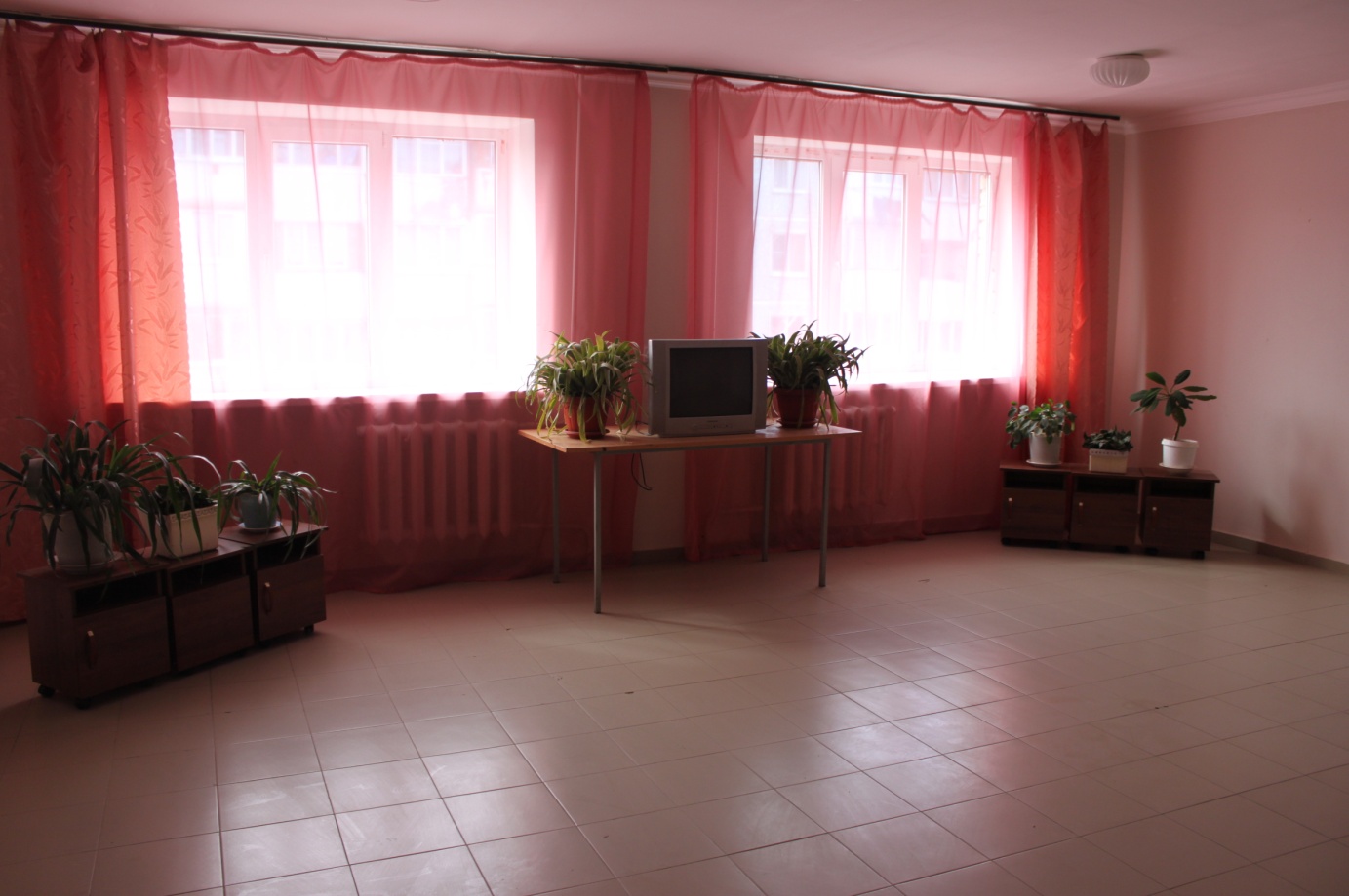 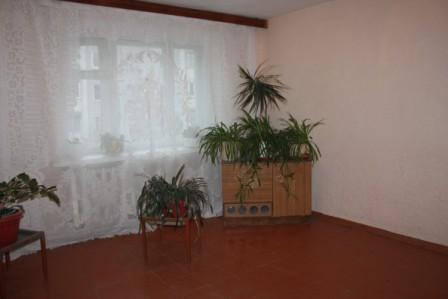 